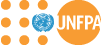 JOB DESCRIPTION1.	Organizational Location2.	Job PurposeMajor Activities/Expected Results4.	Work Relations5.	Job RequirementsOfficial Job Title:Drivers (3)       		        Duty Station:  Lusaka (1) and Western and Central Provinces (2)Drivers (3)       		        Duty Station:  Lusaka (1) and Western and Central Provinces (2)Grade (Classified)SB1       				 SB1       				 Post Number:NOT APPLICABLENOT APPLICABLEPost Type:   Rotational           Non-Rotational   Rotational           Non-RotationalClassification Authority:Division of Human Resources (DHR)Under the overall guidance of the Representative and Deputy Representative, with direct supervision by the Operations Manager and collaboration with the Assistant Representative, the Drivers, will support the GRZ/DfiD/UN Joint Programme on RMNCAH&N staff with transportation service.The Drivers provides reliable and safe driving services to UN officials and visitors ensuring the highest standards of discretion and integrity, sense of responsibility, excellent knowledge of protocol and security issues.  The Drivers also demonstrates a client-oriented approach, courtesy, confidentiality, tact and ability to work with people of different national and cultural backgrounds. Additionally, s/he drives the office vehicle sfor transporting authorized personnel and delivery/collection of mail, documents and other items for the GRZ/DfiD/UN Joint Programme. Drives GRZ/DfiD/UN Joint Programme, UN officials and staff.  Ensures provision of reliable and safe driving services by a) driving office vehicles for the transport of GRZ/DfiD/UN Joint Programme, officials and visitors and delivery and collection of mail, documents and other items, and b) meeting official personnel and visitors at the airport including visa and customs formalities arrangement when required.Ensures cost-savings through proper use of vehicle through accurate maintenance of daily vehicle logs, provision of inputs to preparation of the vehicle maintenance plans and reports.Ensures proper day-to-day maintenance of the assigned vehicle through timely minor repairs, arrangements for major repairs, timely changes of oil, check of tires, brakes and water levels, car washing, etc so that the vehicle is kept clean and in good running condition at all times.Ensures proper use of vehicle maintenance plans and assistance in preparing vehicle history report.Ensures availability of all the required documents/supplies including vehicle insurance, vehicle registration, vehicle logs, office directory, map of the city/country, first aid kit, and necessary spare parts in the assigned vehicle.Keeps track of vehicle insurance and other tax formalities.Ensures that the steps required by rules and regulations are taken in case of involvement in an accident.When necessary, translates in local language for the head of the office and/or official personnel using the car.Assists office staff in filing, photocopying and maintaining stores when required.  Assists in the mailing and distribution of newsletters and publications and arranges to pay office telephone and other bills, as required.Facilitate arrival and departure of visitors by assisting in immigration and customs formalities.Performs other tasks as assigned by the supervisor.Internal contacts with GRZ/DfiD/UN Joint Programme staff and visiting officials. Collaborates with other drivers in the office.External contacts relate to pick-up and deliveries and arrival/departure formalities. May collaborate with other UN Agency Drivers for major functions. Interacts with national and international partners in carrying out his/her dutiesEducation:   Completed Secondary Level education.Knowledge and Experience:  Valid driver’s licenseMinimum of 2 years work experience as a driver in an international organization, embassy or UN system with a safe driving record.Knowledge of driving rules and regulations, chauffeur protocol and courtesies, and local roads and conditions Skills in minor vehicle repairsRequired Competencies1) Core Competencies:Achieve resultsBeing accountableDeveloping and applying professional expertise/ business acumenThinking analytically and strategicallyWorking in teams/ managing ourselves and our relationshipsCommunicating for impact2) Functional competencies:  Knowledge Management and LearningShares knowledge and experienceProvides helpful feedback and advice to others in the officeDevelopment and Operational EffectivenessDemonstrates excellent knowledge of driving rules and regulations Demonstrates excellent knowledge of protocol Demonstrates excellent knowledge of security issuesLeadership and Self-ManagementFocuses on result for the clientConsistently approaches work with energy and a positive, constructive attitudeRemains calm, in control and good humored even under pressureResponds positively to critical feedback and differing points of viewsLanguages: Fluency in English language.Computer Skills: Proficiency in current office software applications.